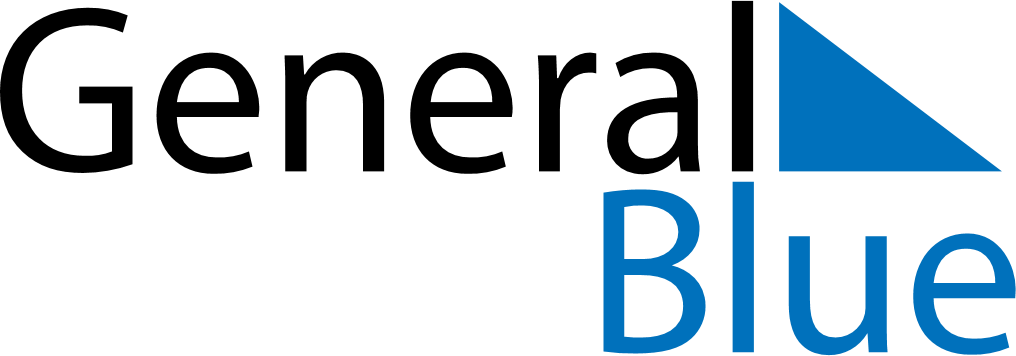 October 2026October 2026October 2026BangladeshBangladeshMondayTuesdayWednesdayThursdayFridaySaturdaySunday1234567891011Durga Puja1213141516171819202122232425262728293031